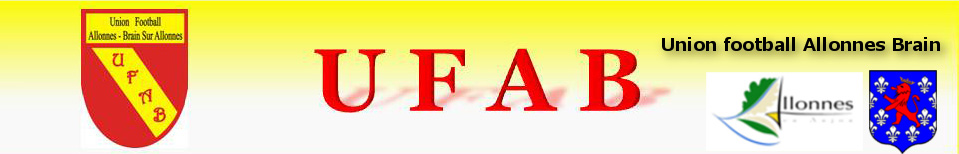 Vous êtes cordialement invités à L’Assemblée GénéraleDe L’U.F.A.B qui aura lieuVENDREDI 16 JUIN 2017 à 19h 30STADE DE BRAIN/ALLONNESORDRE DU JOUR :- Rapport moral et financier- Bilan sportif- Vote du tiers sortant	  - Questions diversesLes membres de l’U.F.A.B qui voudraient se présenter à l’élection du C.A sont priés de se faire connaître auprès d’un membre du bureau    Ceux qui souhaitent démissionner du C.A sont également invités à se faire connaître RENSEIGNEMENTS : Régine JEHANNO :  02.41.52.82.36 - Joël BOUCHER  : 02.41.52.83.09  Jérome BOURDIN : 06.31.51.42.75la signature des licences se fera lors de l’assemblée générale, accompagné du règlement (impérativement). PS : pensez a valider vos licences le plus tôt possible, afin d’éviter les forfaits de début de saison , les conséquences pouvant être importantes …..                                                                                                         le président                                                                                   Joêl BOUCHER 